ПРОЕКТ         ҠАРАР                                                          ПОСТАНОВЛЕНИЕО разработке и утверждении административных регламентов исполнения муниципальных функций и административных регламентов предоставления муниципальных услуг	В соответствии с Федеральным законом от 27 июля 2010 года № 210-ФЗ «Об организации предоставления государственных и муниципальных услуг», Постановлением Правительства Российской Федерации от 16 мая 2011 года № 373 «О разработке и утверждении административных регламентов исполнения государственных функций и административных регламентов предоставления государственных услуг»,  Постановлением Правительства Республики Башкортостан от 26 декабря 2011 года № 504 «О разработке и утверждении республиканскими органами исполнительной власти административных регламентов исполнения государственных  функций и административных регламентов предоставления государственных услуг» в целях повышения качества предоставления муниципальных услуг в сельском поселении Волковский сельсовет муниципального района Благовещенский район Республики Башкортостан ПОСТАНОВЛЯЮ:Утвердить:Порядок разработки и утверждения административных регламентов исполнения муниципальных функций в сельском поселении Волковский сельсовет муниципального района Благовещенский район Республики Башкортостан (приложение N 1);Порядок разработки и утверждения административных регламентов предоставления муниципальных услуг в сельском поселении Волковский сельсовет муниципального района Благовещенский район Республики Башкортостан (приложение N 2);Порядок проведения юридической и экономической экспертизы проектов административных регламентов исполнения муниципальных функций и административных регламентов предоставления муниципальных услуг (приложение N 3).2. Контроль за исполнением настоящего Постановления оставляю за собой.Глава сельского поселения	           Г.Р. КарамоваПриложение N 1к постановлению Администрации сельского поселения Волковский сельсоветмуниципального районаБлаговещенский район Республики Башкортостанот __ _____ 2018 г. N ___ПОРЯДОКРАЗРАБОТКИ И УТВЕРЖДЕНИЯ АДМИНИСТРАТИВНЫХ РЕГЛАМЕНТОВИСПОЛНЕНИЯ МУНИЦИПАЛЬНЫХ ФУНКЦИЙ В СЕЛЬСКОМ ПОСЕЛЕНИИ ВОЛКОВСКИЙ СЕЛЬСОВЕТ МУНИЦИПАЛЬНОГО РАЙОНА БЛАГОВЕЩЕНСКИЙ РАЙОН РЕСПУБЛИКИ БАШКОРТОСТАН1. ОБЩИЕ ПОЛОЖЕНИЯ1.1. Настоящий Порядок устанавливает требования к разработке и утверждению Администрацией сельского поселения Волковский сельсовет муниципального района Благовещенский район Республики Башкортостан административных регламентов исполнения муниципальных функций в сельском поселении Волковский сельсовет муниципального района Благовещенский район Республики Башкортостан (далее соответственно Администрация и административные регламенты).1.2. Административным регламентом является нормативный правовой акт муниципального исполнительного органа, устанавливающий сроки и последовательность административных процедур (действий) муниципального исполнительного органа при осуществлении муниципального контроля.Административный регламент устанавливает сроки и последовательность административных процедур и административных действий исполнительных органов, порядок взаимодействия между его структурными подразделениями и должностными лицами, а также взаимодействие исполнительных органов с физическими и юридическими лицами (далее - заинтересованные лица), иными органами государственной власти, органами местного самоуправления, учреждениями и организациями при исполнении муниципальной функции.1.3. Административные регламенты разрабатываются исполнителями в соответствии с федеральными законами, законами Республики Башкортостан, нормативными правовыми актами Президента Российской Федерации и Главы Республики Башкортостан, нормативными правовыми актами Правительства Российской Федерации и Правительства Республики Башкортостан, иными нормативными правовыми актами, а также с учетом решений правительственных координационных органов, устанавливающих критерии, сроки и последовательность административных процедур, административных действий и (или) принятия решений, и иных требований к порядку исполнения государственных функций.1.4. При разработке административных регламентов исполнители предусматривают оптимизацию (повышение качества) исполнения муниципальных функций, в том числе:а) упорядочение административных процедур и административных действий;б) устранение избыточных административных процедур и избыточных административных действий;в) возможное сокращение срока исполнения муниципальной функции, если такое сокращение не снижает качества исполнения муниципальной функции, а также срока выполнения отдельных административных процедур и административных действий в рамках исполнения муниципальной функции. Исполнитель, осуществляющий подготовку административного регламента, может установить в административном регламенте сокращенные сроки исполнения муниципальной функции, а также сроки исполнения административных процедур и административных действий в рамках исполнения муниципальной функции по отношению к соответствующим срокам, установленным законодательством;г) ответственность должностных лиц, исполняющих муниципальные функции, за несоблюдение ими требований административных регламентов при выполнении административных процедур и административных действий;д) осуществление отдельных административных процедур и административных действий в электронной форме.1.5. Административные регламенты, разработанные исполнителями, утверждаются в установленном порядке постановлениями Администрации сельского поселения Волковский сельсовет муниципального района Благовещенский район Республики Башкортостан.1.6. Если в исполнении муниципальной функции участвуют несколько органов местного самоуправления, административный регламент утверждается совместным нормативным правовым актом.1.7. Административные регламенты разрабатываются исполнителями в соответствии с законодательством о доступе к информации о деятельности государственных органов и органов местного самоуправления, Федеральным законом «О персональных данных», а также размещаются в информационно-телекоммуникационной сети Интернет на официальном сайте Администрации сельского поселения Волковский сельсовет муниципального района Благовещенский район Республики Башкортостан и организаций, участвующих в исполнении муниципальных функций, в федеральной государственной информационной системе «Единый портал государственных и муниципальных услуг (функций)», в государственных информационных системах «Реестр государственных и муниципальных услуг (функций) Республики Башкортостан» и «Портал государственных и муниципальных услуг (функций) Республики Башкортостан». 1.8. Проекты административных регламентов подлежат независимой экспертизе и экспертизе, проводимой Администрацией в лице уполномоченного специалиста. Заключения об оценке регулирующего воздействия на проект административного регламента не требуется.2. ТРЕБОВАНИЯ К АДМИНИСТРАТИВНЫМ РЕГЛАМЕНТАМ2.1. Наименование административного регламента определяется исполнителем, ответственными за его утверждение, с учетом формулировки, соответствующей редакции положения нормативного правового акта, которым предусмотрена муниципальная функция.2.2. В административный регламент включаются следующие разделы:а) общие положения;б) требования к порядку исполнения муниципальной функции;в) состав, последовательность и сроки выполнения административных процедур и административных действий, требования к порядку их выполнения, в том числе особенности выполнения административных процедур и административных действий в электронной форме;г) порядок и формы контроля за исполнением муниципальной функции;д) досудебный (внесудебный) порядок обжалования решений и действий (бездействия) исполнителя, исполняющего муниципальную функцию а также должностных лиц.2.3. Раздел, касающийся общих положений, состоит из следующих подразделов:а) наименование муниципальной функции;б) наименование исполнителя, исполняющего муниципальную функцию. Если в исполнении муниципальной функции участвуют также иные исполнительные органы и органы местного самоуправления, а также организации в случаях, предусмотренных законодательством, то указываются все исполнительные органы, органы местного самоуправления и организации, участие которых необходимо при исполнении муниципальной функции;в) перечень нормативных правовых актов, регулирующих исполнение муниципальной функции, с указанием их реквизитов и источников официального опубликования;г) предмет муниципального контроля (надзора);д) права и обязанности должностных лиц при осуществлении муниципального контроля (надзора);е) права и обязанности лиц, в отношении которых осуществляются мероприятия по муниципальному контролю (надзору);ж) описание результата исполнения муниципальной функции.2.4. Раздел, касающийся требований к порядку исполнения муниципальной функции, состоит из следующих подразделов:а) порядок информирования об исполнении муниципальной функции;б) срок исполнения муниципальной функции.2.5. В подразделе, касающемся порядка информирования об исполнении муниципальной функции, указываются следующие сведения:а)  информация о месте нахождения и графике работы исполнителей, исполняющих муниципальную функцию, способы получения информации о месте нахождения и графике работы Администрации сельского поселения Волковский сельсовет муниципального района Благовещенский район Республики Башкортостан;б) справочные телефоны исполнителей, исполняющих муниципальную функцию, и организаций, участвующих в исполнении муниципальной функции, в том числе номер телефона-автоинформатора (при наличии);в) адреса официальных сайтов Администрации, организаций, участвующих в исполнении муниципальной функции, в сети Интернет, содержащих информацию о порядке исполнения муниципальной функции, адреса их электронной почты;г) порядок получения информации заинтересованными лицами по вопросам исполнения муниципальной функции, сведений о ходе исполнения муниципальной функции, в том числе с использованием федеральной государственной информационной системы «Единый портал государственных и муниципальных услуг (функций)» и государственной информационной системы «Портал государственных и муниципальных услуг (функций) Республики Башкортостан»;д) порядок, форма и место размещения указанной в подпунктах «а» - «г» настоящего пункта информации, в том числе на стендах в местах исполнения муниципальной функции, на официальных сайтах Администрации, организаций, участвующих в исполнении муниципальной функции, в сети Интернет, а также в федеральной государственной информационной системе «Единый портал государственных и муниципальных услуг (функций)», в государственной информационной системе «Портал государственных и муниципальных услуг (функций) Республики Башкортостан».2.6. В подразделе, касающемся срока исполнения муниципальной функции, указывается общий срок исполнения муниципальной функции.2.7. Раздел, касающийся состава, последовательности и сроков выполнения административных процедур, требований к порядку их выполнения, в том числе особенностей выполнения административных процедур в электронной форме, состоит из подразделов, соответствующих количеству административных процедур - логически обособленных последовательностей административных действий при исполнении муниципальной функции, имеющих конечный результат и выделяемых в рамках исполнения муниципальной функции.В начале данного раздела указывается исчерпывающий перечень административных процедур, содержащихся в этом разделе.2.8. Блок-схема исполнения муниципальной функции приводится в приложении к административному регламенту.2.9. Описание каждой административной процедуры содержит следующие обязательные элементы:а) основания для начала административной процедуры;б) содержание каждого административного действия, входящего в состав административной процедуры, продолжительность и (или) максимальный срок его выполнения;в) сведения о должностном лице, ответственном за выполнение каждого административного действия, входящего в состав административной процедуры. Если нормативные правовые акты, непосредственно регулирующие исполнение муниципальной функции, содержат указание на конкретную должность, она указывается в тексте административного регламента;г) условия, порядок и срок приостановления исполнения муниципальной функции в случае, если возможность приостановления предусмотрена законодательством;д) критерии принятия решений;е) результат административной процедуры и порядок передачи результата, который может совпадать с основанием для начала выполнения следующей административной процедуры;ж) способ фиксации результата выполнения административной процедуры, в том числе в электронной форме, содержащий указание на формат обязательного отображения административной процедуры.2.10. Раздел, касающийся порядка и формы контроля за исполнением муниципальной функции ответственным должностным лицом исполнителя, состоит из следующих подразделов:а) порядок осуществления текущего контроля за соблюдением и исполнением должностными лицами исполнителя положений административного регламента и иных нормативных правовых актов, устанавливающих требования к исполнению муниципальной функции, а также за принятием ими решений;б) порядок и периодичность осуществления плановых и внеплановых проверок полноты и качества исполнения муниципальной функции, в том числе порядок и формы контроля за полнотой и качеством исполнения муниципальной функции;в) ответственность должностных лиц исполнителя за решения и действия (бездействие), принимаемые (осуществляемые) ими в ходе исполнения муниципальной функции;г) положения, характеризующие требования к порядку и формам контроля за исполнением муниципальной функции, в том числе со стороны граждан, их объединений и организаций.2.11. В разделе, касающемся досудебного (внесудебного) порядка обжалования решений и действий (бездействия) исполнителя, исполняющего муниципальную функцию, а также его должностных лиц, указываются:а) информация для заинтересованных лиц об их праве на досудебное (внесудебное) обжалование действий (бездействия) и решений, принятых (осуществляемых) в ходе исполнения муниципальной функции;б) предмет досудебного (внесудебного) обжалования;в) исчерпывающий перечень оснований для приостановления рассмотрения жалобы и случаев, в которых ответ на жалобу не дается;г) основания для начала процедуры досудебного (внесудебного) обжалования;д) права заинтересованных лиц на получение информации и документов, необходимых для обоснования и рассмотрения жалобы;е) органы государственной и муниципальной власти и должностные лица, которым может быть направлена жалоба заявителя в досудебном (внесудебном) порядке;ж) сроки рассмотрения жалобы;з) результат досудебного (внесудебного) обжалования применительно к каждой процедуре либо инстанции обжалования.3. ОРГАНИЗАЦИЯ НЕЗАВИСИМОЙ ЭКСПЕРТИЗЫ ПРОЕКТОВАДМИНИСТРАТИВНЫХ РЕГЛАМЕНТОВ3.1. Проекты административных регламентов подлежат независимой экспертизе.3.2. Предметом независимой экспертизы проекта административного регламента является оценка возможного положительного эффекта, а также возможных негативных последствий реализации положений проекта административного регламента для граждан и организаций.Независимая экспертиза может проводиться физическими и юридическими лицами в инициативном порядке за счет собственных средств. Независимая экспертиза не может проводиться физическими и юридическими лицами, принимавшими участие в разработке проекта административного регламента, а также организациями, находящимися в ведении органа, являющегося разработчиком административного регламента.Срок, отведенный для проведения независимой экспертизы, указывается при размещении проекта административного регламента на официальном сайте Администрации сельского поселения Волковский сельсовет муниципального района Благовещенский район Республики Башкортостан. Указанный срок не может быть менее 30 (тридцати) дней со дня размещения проекта административного регламента в сети Интернет.По результатам независимой экспертизы составляется заключение, которое направляется в орган, являющийся разработчиком административного регламента. Орган, являющийся разработчиком административного регламента, обязан рассмотреть поступившие заключения независимой экспертизы и принять решение по каждому заключению.3.3. Непоступление заключения независимой экспертизы в орган, являющийся разработчиком административного регламента, в срок, отведенный для проведения независимой экспертизы, не является препятствием для проведения соответствующей экспертизы согласно пункту 1.8 настоящего Порядка.Приложение N 2к постановлению Администрации сельского поселения Волковский сельсоветмуниципального районаБлаговещенский район Республики Башкортостанот __ _____ 2018 г. N ___ПОРЯДОКРАЗРАБОТКИ И УТВЕРЖДЕНИЯ АДМИНИСТРАТИВНЫХ РЕГЛАМЕНТОВ ПРЕДОСТАВЛЕНИЯ МУНИЦИПАЛЬНЫХ УСЛУГ В СЕЛЬСКОМ ПОСЕЛЕНИИ ВОЛКОВСКИЙ СЕЛЬСОВЕТ МУНИЦИПАЛЬНОГО РАЙОНА БЛАГОВЕЩЕНСКИЙ РАЙОН РЕСПУБЛИКИ БАШКОРТОСТАН1. ОБЩИЕ ПОЛОЖЕНИЯ1.1. Настоящий Порядок устанавливает требования к разработке и утверждению Администрацией сельского поселения Волковский сельсовет муниципального района Благовещенский район Республики Башкортостан административных регламентов предоставления муниципальных услуг (далее соответственно - Администрация, административные регламенты).Административным регламентом является нормативный правовой акт муниципального исполнительного органа, устанавливающий сроки и последовательность административных процедур (действий) Администрации, осуществляемых по запросу физического или юридического лица либо их уполномоченных представителей (далее - заявитель) в пределах установленных нормативными правовыми актами Российской Федерации и Республики Башкортостан полномочий в соответствии с требованиями Федерального закона «Об организации предоставления государственных и муниципальных услуг» (далее - Федеральный закон).Административный регламент также устанавливает порядок взаимодействия между Администрацией, их должностными лицами, взаимодействия Администрации с заявителями, иными органами государственной власти и органами местного самоуправления, учреждениями и организациями при предоставлении муниципальной услуги.1.2. Административные регламенты разрабатываются Администрацией в соответствии с федеральными законами, законами Республики Башкортостан, нормативными правовыми актами Президента Российской Федерации и Главы Республики Башкортостан, нормативными правовыми актами Правительства Российской Федерации и Правительства Республики Башкортостан, иными нормативными правовыми актами, а также с учетом решений правительственных координационных органов, устанавливающих критерии, сроки и последовательность административных процедур, административных действий и (или) принятия решений, и иных требований к порядку предоставления муниципальных услуг.1.3. При разработке административных регламентов исполнители предусматривают оптимизацию (повышение качества) предоставления муниципальных услуг, в том числе:а) упорядочение административных процедур и административных действий;б) устранение избыточных административных процедур и административных действий;в) сокращение количества документов, представляемых заявителями для предоставления муниципальной услуги, применение новых форм документов, позволяющих устранить необходимость неоднократного представления идентичной информации, снижение количества взаимодействий заявителей с должностными лицами органа, предоставляющего муниципальную услугу, в том числе за счет выполнения отдельных административных процедур и административных действий на базе многофункциональных центров предоставления государственных и муниципальных услуг и реализации принципа «одного окна», использование межведомственных согласований при предоставлении муниципальной услуги без участия заявителя, в том числе с использованием информационно-коммуникационных технологий;г) сокращение срока предоставления муниципальной услуги, а также срока выполнения отдельных административных процедур и административных действий в рамках предоставления муниципальной услуги. д) ответственность должностных лиц исполнителей, предоставляющей муниципальные услуги, за несоблюдение ими требований административных регламентов при выполнении административных процедур и административных действий;е) предоставление муниципальной услуги в электронной форме.1.4. Административные регламенты утверждаются в установленном порядке постановлениями Администрации, если иное не установлено законодательством.1.5. Если в предоставлении муниципальной услуги участвуют несколько органов местного самоуправления, административный регламент утверждается совместным нормативным правовым актом.1.6. Административные регламенты разрабатываются в соответствии с законодательством Российской Федерации о доступе к информации о деятельности государственных органов и органов местного самоуправления, Федеральным законом «О персональных данных» , а также размещаются в информационно-телекоммуникационной сети Интернет на официальных сайтах Администрации сельского поселения Волковский сельсовет муниципального района Благовещенский район Республики Башкортостан и организаций, участвующих в исполнении муниципальной функции, в федеральной государственной информационной системе «Единый портал государственных и муниципальных услуг (функций)», в государственных информационных системах «Реестр государственных услуг (функций) Республики Башкортостан» и «Портал государственных и муниципальных услуг (функций) Республики Башкортостан». 1.7. Проекты административных регламентов подлежат независимой экспертизе и экспертизе, проводимой Администрацией в лице уполномоченного специалиста. Заключения об оценке регулирующего воздействия на проект административного регламента не требуется.2. ТРЕБОВАНИЯ К АДМИНИСТРАТИВНЫМ РЕГЛАМЕНТАМ2.1. Наименование административного регламента определяется исполнителем, ответственными за его утверждение, с учетом формулировки, соответствующей редакции положения нормативного правового акта, которым предусмотрена муниципальная услуга.2.2. В административный регламент включаются следующие разделы:а) общие положения;б) стандарт предоставления муниципальной услуги;в) состав, последовательность и сроки выполнения административных процедур и административных действий, требования к порядку их выполнения, в том числе особенности выполнения административных процедур и административных действий в электронной форме;г) формы контроля за исполнением административного регламента;д) досудебный (внесудебный) порядок обжалования решений и действий (бездействия) исполнителя, предоставляющего муниципальную услугу, а также его должностных лиц.2.3. Раздел, касающийся общих положений, состоит из следующих подразделов:а) предмет регулирования регламента;б) круг заявителей;в) требования к порядку информирования о предоставлении муниципальной услуги, в том числе:информация о месте нахождения и графике работы исполнителей, предоставляющих муниципальную услугу, их структурных подразделений и территориальных органов, организаций, участвующих в предоставлении муниципальной услуги, способы получения информации о месте нахождения и графиках работы государственных и муниципальных органов и организаций, обращение в которые необходимо для получения муниципальной услуги, а также многофункциональных центров предоставления государственных и муниципальных услуг;справочные телефоны исполнителей, предоставляющих муниципальную услугу, организаций, участвующих в предоставлении муниципальной услуги, в том числе номер телефона-автоинформатора (при наличии);адреса официальных сайтов исполнителей, организаций, участвующих в предоставлении муниципальной услуги, в сети Интернет, содержащих информацию о предоставлении муниципальной услуги и услуг, которые являются необходимыми и обязательными для предоставления муниципальной услуги, адреса их электронной почты;порядок получения информации заявителями по вопросам предоставления муниципальной услуги и услуг, которые являются необходимыми и обязательными для предоставления муниципальной услуги, сведений о ходе предоставления указанных услуг, в том числе с использованием федеральной государственной информационной системы «Единый портал государственных и муниципальных услуг (функций)», государственной информационной системы «Портал государственных и муниципальных услуг (функций) Республики Башкортостан»;порядок, форма и место размещения указанной в настоящем подпункте информации, в том числе на стендах в местах предоставления муниципальной услуги и услуг, которые являются необходимыми и обязательными для предоставления муниципальной услуги, а также на официальных сайтах исполнителя, предоставляющего муниципальную услугу, организаций, участвующих в предоставлении муниципальной услуги, в сети Интернет, а также в федеральной государственной информационной системе «Единый портал государственных и муниципальных услуг (функций)», государственной информационной системе «Портал государственных и муниципальных услуг (функций) Республики Башкортостан».2.4. Стандарт предоставления муниципальной услуги должен содержать следующие подразделы:а) наименование муниципальной услуги в соответствии с перечнем услуг, установленных Правительством Республики Башкортостан;б) наименование исполнителя муниципальной услуги. Если в предоставлении муниципальной услуги участвуют также иные исполнительные органы, органы местного самоуправления, а также организации, то указываются все органы и организации, обращение в которые необходимо для предоставления муниципальной услуги. Кроме того, указываются требования пункта 3 статьи 7 Федерального закона, а именно: установление запрета требовать от заявителя осуществления действий, в том числе согласований, необходимых для получения муниципальной услуги и связанных с обращением в иные государственные органы и организации, за исключением получения услуг, включенных в перечень услуг, которые являются необходимыми и обязательными для предоставления муниципальных услуг;в) описание результата предоставления муниципальной услуги;г) срок предоставления муниципальной услуги, в том числе с учетом необходимости обращения в организации, участвующие в предоставлении муниципальной услуги, срок приостановления предоставления муниципальной услуги в случае, если возможность приостановления предусмотрена законодательством, срок выдачи (направления) документов, являющихся результатом предоставления муниципальной услуги;д) перечень нормативных правовых актов, регулирующих отношения, возникающие в связи с предоставлением муниципальной услуги, с указанием их реквизитов и источников официального опубликования;е) исчерпывающий перечень документов, необходимых в соответствии с нормативными правовыми актами для предоставления муниципальной услуги и услуг, которые являются необходимыми и обязательными для предоставления муниципальной услуги, подлежащих представлению заявителем, способы их получения заявителем, в том числе в электронной форме, порядок их представления (бланки, формы обращений, заявления и иных документов, подаваемых заявителем в связи с предоставлением муниципальной услуги, приводятся в качестве приложений к административному регламенту, за исключением случаев, когда формы указанных документов установлены актами Президента Российской Федерации или Правительства Российской Федерации, законами и иными нормативными правовыми актами Республики Башкортостан, а также случаев, когда законодательством предусмотрена свободная форма подачи этих документов);ж) исчерпывающий перечень документов, необходимых в соответствии с нормативными правовыми актами для предоставления муниципальной услуги, которые находятся в распоряжении государственных органов, органов местного самоуправления и иных организаций и которые заявитель вправе представить, а также способы их получения заявителями, в том числе в электронной форме, порядок их представления (бланки, формы обращений, заявления и иных документов, подаваемых заявителем в связи с предоставлением муниципальной услуги, приводятся в качестве приложений к регламенту, за исключением случаев, когда формы указанных документов установлены актами Президента Российской Федерации или Правительства Российской Федерации, законами и иными нормативными правовыми актами Республики Башкортостан, а также случаев, когда законодательством предусмотрена свободная форма подачи этих документов). Непредставление заявителем указанных документов не является основанием для отказа заявителю в предоставлении услуги;з) указание на запрет требовать от заявителя:представления документов и информации или осуществления действий, представление или осуществление которых не предусмотрено нормативными правовыми актами, регулирующими отношения, возникающие в связи с предоставлением муниципальной услуги;представления документов и информации, которые в соответствии с нормативными правовыми актами Российской Федерации и Республики Башкортостан, муниципальными правовыми актами находятся в распоряжении органов местного самоуправления, предоставляющих муниципальную услугу, иных государственных органов, органов местного самоуправления и (или) подведомственных государственным органам и органам местного самоуправления организаций, участвующих в предоставлении государственных или муниципальных услуг, за исключением документов, указанных в части 6 статьи 7 Федерального закона;и) исчерпывающий перечень оснований для отказа в приеме документов, необходимых для предоставления муниципальной услуги;к) исчерпывающий перечень оснований для приостановления или отказа в предоставлении муниципальной услуги. В случае отсутствия таких оснований следует прямо указать на это в тексте регламента;л) перечень услуг, которые являются необходимыми и обязательными для предоставления муниципальной услуги, в том числе сведения о документе (документах), выдаваемом (выдаваемых) организациями, участвующими в предоставлении муниципальной услуги;м) порядок, размер и основания взимания государственной пошлины или иной платы, взимаемой за предоставление муниципальной услуги;н) порядок, размер и основания взимания платы за предоставление услуг, которые являются необходимыми и обязательными для предоставления муниципальной услуги, включая информацию о методике расчета размера такой платы;о) максимальный срок ожидания в очереди при подаче запроса о предоставлении муниципальной услуги, услуги, предоставляемой организацией, участвующей в предоставлении муниципальной услуги, и при получении результата предоставления таких услуг;п) срок и порядок регистрации запроса заявителя о предоставлении муниципальной услуги и услуги, предоставляемой организацией, участвующей в предоставлении муниципальной услуги, в том числе в электронной форме;р) требования к помещениям, в которых предоставляются муниципальная услуга, услуга, предоставляемая организацией, участвующей в предоставлении муниципальной услуги, к месту ожидания и приема заявителей, размещению и оформлению визуальной, текстовой и мультимедийной информации о порядке предоставления таких услуг;с) показатели доступности и качества муниципальной услуги, в том числе количество взаимодействий заявителя с должностными лицами при предоставлении муниципальной услуги и их продолжительность, возможность получения муниципальной услуги в многофункциональном центре предоставления государственных и муниципальных услуг, возможность получения информации о ходе предоставления муниципальных услуги, в том числе с использованием информационно-коммуникационных технологий;т) иные требования, в том числе учитывающие особенности предоставления муниципальной услуги в многофункциональных центрах предоставления государственных и муниципальных услуг, а также в электронной форме.2.5. Раздел, касающийся состава, последовательности и сроков выполнения административных процедур, требований к порядку их выполнения, в том числе особенностей выполнения административных процедур в электронной форме, состоит из подразделов, соответствующих количеству административных процедур - логически обособленных последовательностей административных действий при предоставлении муниципальных услуг и услуг, которые являются необходимыми и обязательными для предоставления муниципальной услуги, имеющих конечный результат и выделяемых в рамках предоставления муниципальной услуги. 						В начале раздела указывается исчерпывающий перечень административных процедур, содержащихся в нем. В данном разделе отдельно описывается административная процедура формирования и направления межведомственных запросов в органы (организации), участвующие в предоставлении государственных или муниципальных услуг. Описание процедуры должно также содержать положение о составе документов и информации, которые необходимы органу, предоставляющему муниципальную услугу, и организации, участвующей в предоставлении муниципальной услуги, но находятся в иных органах и организациях, с указанием порядка подготовки и направления межведомственного запроса и должностных лиц, уполномоченных направлять такой запрос. 										Раздел также должен содержать порядок осуществления в электронной форме, в том числе с использованием федеральной государственной информационной системы «Единый портал государственных и муниципальных услуг (функций)» и государственной информационной системы «Портал государственных и муниципальных услуг (функций) Республики Башкортостан», следующих административных процедур:предоставление в установленном порядке информации заявителям и обеспечение доступа заявителей к сведениям о муниципальной услуге;подача заявителем запроса и иных документов, необходимых для предоставления муниципальной услуги, и прием таких запроса и документов;получение заявителем сведений о ходе выполнения запроса о предоставлении муниципальной услуги;взаимодействие исполнителя, предоставляющего муниципальную услугу, с иными органами государственной власти, органами местного самоуправления и организациями, участвующими в предоставлении муниципальных услуг, в том числе порядок и условия такого взаимодействия;получение заявителем результата предоставления муниципальной услуги, если иное не установлено федеральными законами и законами Республики Башкортостан;иные действия, необходимые для предоставления муниципальной услуги.2.6. Блок-схема предоставления муниципальной услуги приводится в приложении к административному регламенту.2.7. Описание каждой административной процедуры предусматривает:а) основания для начала административной процедуры;б) содержание каждого административного действия, входящего в состав административной процедуры, продолжительность и (или) максимальный срок его выполнения;в) сведения о должностном лице, ответственном за выполнение каждого административного действия, входящего в состав административной процедуры. Если нормативные правовые акты, непосредственно регулирующие предоставление муниципальной услуги, содержат указание на конкретную должность, она указывается в тексте административного регламента;г) критерии принятия решений;д) результат административной процедуры и порядок передачи результата, который может совпадать с основанием для начала выполнения следующей административной процедуры;е) способ фиксации результата выполнения административной процедуры, в том числе в электронной форме, содержащий указание на формат обязательного отображения административной процедуры.2.8. Раздел, касающийся форм контроля за предоставлением муниципальной услуги ответственным должностным лицом исполнителя, состоит из следующих подразделов:а) порядок осуществления текущего контроля за соблюдением и исполнением ответственными должностными лицами положений административного регламента и иных нормативных правовых актов, устанавливающих требования к предоставлению муниципальной услуги, а также принятием ими решений;б) порядок и периодичность осуществления плановых и внеплановых проверок полноты и качества предоставления муниципальной услуги, в том числе порядок и формы контроля за полнотой и качеством предоставления муниципальной услуги;в) ответственность должностных лиц исполнителя за решения и действия (бездействие), принимаемые (осуществляемые) ими в ходе предоставления муниципальной услуги;г) положения, характеризующие требования к порядку и формам контроля за предоставлением муниципальной услуги, в том числе со стороны граждан, их объединений и организаций.2.9. В разделе, касающемся досудебного (внесудебного) порядка обжалования решений и действий (бездействия) исполнителя, предоставляющего муниципальную услугу, а также его должностных лиц, указываются:а) информация для заявителя о его праве подать жалобу на решение и (или) действие (бездействие) исполнителя и (или) его должностных лиц при предоставлении муниципальной  услуги (далее - жалоба);б) предмет жалобы;в) органы государственной и муниципальной власти и уполномоченные на рассмотрение жалобы должностные лица, которым может быть направлена жалоба;г) порядок подачи и рассмотрения жалобы;д) сроки рассмотрения жалобы;е) перечень оснований для приостановления рассмотрения жалобы в случае, если возможность приостановления предусмотрена законодательством Российской Федерации;ж) результат рассмотрения жалобы;з) порядок информирования заявителя о результатах рассмотрения жалобы;и) порядок обжалования решения по жалобе;к) право заявителя на получение информации и документов, необходимых для обоснования и рассмотрения жалобы;л) способы информирования заявителей о порядке подачи и рассмотрения жалобы.3. ОРГАНИЗАЦИЯ НЕЗАВИСИМОЙ ЭКСПЕРТИЗЫ ПРОЕКТОВАДМИНИСТРАТИВНЫХ РЕГЛАМЕНТОВ3.1. Проекты административных регламентов подлежат независимой экспертизе.3.2. Предметом независимой экспертизы проекта административного регламента является оценка возможного положительного эффекта, а также возможных негативных последствий реализации положений проекта административного регламента для граждан и организаций.Независимая экспертиза может проводиться физическими и юридическими лицами в инициативном порядке за счет собственных средств. Независимая экспертиза не может проводиться физическими и юридическими лицами, принимавшими участие в разработке проекта административного регламента, а также организациями, находящимися в ведении органа, являющегося разработчиком административного регламента.Срок, отведенный для проведения независимой экспертизы, указывается при размещении проекта административного регламента на официальном сайте Администрации сельского поселения Волковский  сельсовет муниципального района Благовещенский район Республики Башкортостан. Указанный срок не может быть менее 30 (тридцати) дней со дня размещения проекта административного регламента в сети Интернет.По результатам независимой экспертизы составляется заключение, которое направляется в орган, являющийся разработчиком административного регламента. Орган, являющийся разработчиком административного регламента, обязан рассмотреть поступившие заключения независимой экспертизы и принять решения по каждому заключению.3.3. Непоступление заключения независимой экспертизы в орган, являющийся разработчиком административного регламента, в срок, отведенный для проведения независимой экспертизы, не является препятствием для проведения соответствующей экспертизы согласно пункту 1.7 настоящего Порядка.Приложение N 3к постановлению Администрации сельского поселения Волковский сельсоветмуниципального районаБлаговещенский район Республики Башкортостанот __ _____ 2018 г. N ___ПОРЯДОКПРОВЕДЕНИЯ ЮРИДИЧЕСКОЙ И ЭКОНОМИЧЕСКОЙ ЭКСПЕРТИЗЫ ПРОЕКТОВ АДМИНИСТРАТИВНЫХ РЕГЛАМЕНТОВ ИСПОЛНЕНИЯ МУНИЦИПАЛЬНЫХ ФУНКЦИЙ И АДМИНИСТРАТИВНЫХ РЕГЛАМЕНТОВ ПРЕДОСТАВЛЕНИЯ МУНИЦИПАЛЬНЫХ УСЛУГ1. Настоящие Правила определяют порядок проведения юридической и экономической экспертизы проектов административных регламентов исполнения муниципальных функций и административных регламентов предоставления муниципальных услуг (далее - проект административного регламента), разработанных Администрацией сельского поселения Волковский сельсовет муниципального района Благовещенский район Республики Башкортостан (далее соответственно - исполнители, экспертиза).2. Экспертиза проводится Администрацией в лице уполномоченного специалиста.3. Предметом экспертизы являются оценка соответствия проекта административного регламента требованиям, предъявляемым к нему Федеральным законом  «Об организации предоставления государственных и муниципальных услуг» и принятыми в соответствии с ним нормативными правовыми актами, а также оценка учета результатов независимой экспертизы в проекте административного регламента, включая:а) соответствие структуры и содержания проекта административного регламента, в том числе стандарта исполнения муниципальной функции и предоставления муниципальной услуги, требованиям, предъявляемым к ним Федеральным законом «Об организации предоставления государственных и муниципальных услуг» и принятыми в соответствии с ним нормативными правовыми актами;б) полнота описания в проекте административного регламента порядка и условий исполнения муниципальной функции и предоставления муниципальной услуги, установленных законодательством;в) оптимизация порядка исполнения муниципальной функции и предоставления муниципальной услуги, в том числе:упорядочение административных процедур и административных действий;устранение избыточных административных процедур и административных действий;сокращение срока исполнения муниципальной функции и предоставления муниципальной услуги, а также срока выполнения отдельных административных процедур и административных действий в рамках исполнения муниципальной функции и предоставления муниципальной услуги;предоставление муниципальной функции, если форма предусмотрена нормативными правовыми актами исполнительных органов и нормативными правовыми актами, регулирующими межведомственный электронный документооборот;предоставление муниципальной услуги в электронной форме.4. К проекту административного регламента, направляемому на экспертизу, прилагаются проект нормативного правового акта об утверждении административного регламента, блок-схема предоставления муниципальной услуги и пояснительная записка.5. Администрация в лице уполномоченного специалиста. проводит экспертизу проекта административного регламента в порядке его согласования не более 7 рабочих дней со дня получения проекта от исполнителя. 6. В случае выявления в проекте административного регламента нарушений требований Федерального закона «Об организации предоставления государственных и муниципальных услуг», а также иных нормативных правовых актов, проект административного регламента со всеми приложенными документами подлежит возврату исполнителю для обеспечения учета замечаний и предложений.БАШКОРТОСТАН РЕСПУБЛИКАҺЫ БЛАГОВЕЩЕН РАЙОНЫМУНИЦИПАЛЬ РАЙОНЫНЫҢВОЛКОВО АУЫЛ СОВЕТЫАУЫЛ  БИЛӘМӘҺЕ ХАКИМИӘТЕ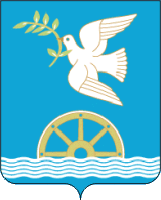 АДМИНИСТРАЦИЯ СЕЛЬСКОГО ПОСЕЛЕНИЯ ВОЛКОВСКИЙ СЕЛЬСОВЕТМУНИЦИПАЛЬНОГО РАЙОНА БЛАГОВЕЩЕНСКИЙ РАЙОН РЕСПУБЛИКИ БАШКОРТОСТАН